   Б О Й О Р О Ҡ                                                                 РАСПОРЯЖЕНИЕ   «29» декабрь  2022 й.                            № 1-30                 «29»  декабря  2022 г.Об определении места для запуска фейерверков     В связи с празднованием Нового 2022 года, в целях пожарной безопасности:1. Определить специальное место для запуска фейерверков в период с 31 декабря по 8 января 2022 года на улице Полевая 2А, площадь около сельсовета.2. Контроль за исполнением настоящего решения оставляю за собой.     Глава сельского поселения:                                       И.Р.ГалиевБАШҠОРТОСТАН  РЕСПУБЛИКАҺЫШаран районы Муниципаль районынынДмитриева Поляна ауыл СоветыАуыл билємәће башлығы452630,  Дмитриева Поляна ауылы,тел.(34769) 2-68-00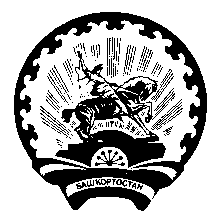 РЕСПУБЛИКА  БАШКОРТОСТАНГлава сельского поселенияДмитриево-Полянский сельсоветМуниципального района  Шаранский район         452630, д. Дмитриева Поляна,тел.(34769) 2-68-00